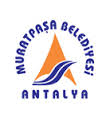 	                                                T.C.                                          ANTALYA                                     MURATPAŞA BELEDİYESİ                                           KREŞ MÜDÜRLÜĞÜDutlubahçe Şube Kreş ve Gündüz BakımeviÖĞRENCİNİN;ADI - SOYADI	        :		   		DOĞUM TARİHİ	        :DOĞUM YERİ	        :CİNSİYETİ	                     :ÖN BAŞVURU TARİHİ   :ANNE - BABAYA AİT BİLGİLERBİZE BİLDİRMEK İSTEDİĞİNİZ BAŞKA BİR KONU VARSA………………………………………………………………………….…………………………….………….....…. …………………………………………………………………………………………………………………………....…..………………………………………………………………………………………………………………………....…………..FORMU DOLDURAN VELİNİN;ADI – SOYADI  									          İMZASI                                                      ANNE                                                      ANNE                                                      BABA                                                      BABAT.C. NOT.C. NOADI - SOYADIADI - SOYADIDOĞUM YERİ / YILIDOĞUM YERİ / YILIÖĞRENİM DURUMUÖĞRENİM DURUMUMESLEĞİMESLEĞİÇALIŞMA DURUMU / AYLIK GELİRİÇALIŞMA DURUMU / AYLIK GELİRİEV KİRA / EV SAHİBİ / AİLE YAKINIEV KİRA / EV SAHİBİ / AİLE YAKINIARAÇ VAR / YOKVAR İSE YILI / MARKA / MODELARAÇ VAR / YOKVAR İSE YILI / MARKA / MODELÖZ / ÜVEY / KORUYUCU AİLEÖZ / ÜVEY / KORUYUCU AİLESAĞ / ÖLÜSAĞ / ÖLÜBİRLİKTE / AYRIAYRI İSE VELAYET DURUMUBİRLİKTE / AYRIAYRI İSE VELAYET DURUMUEV ADRESİ / TEL. NOEV ADRESİ / TEL. NOİŞ ADRESİ / TEL. NOİŞ ADRESİ / TEL. NOCEP TELEFON NOCEP TELEFON NO